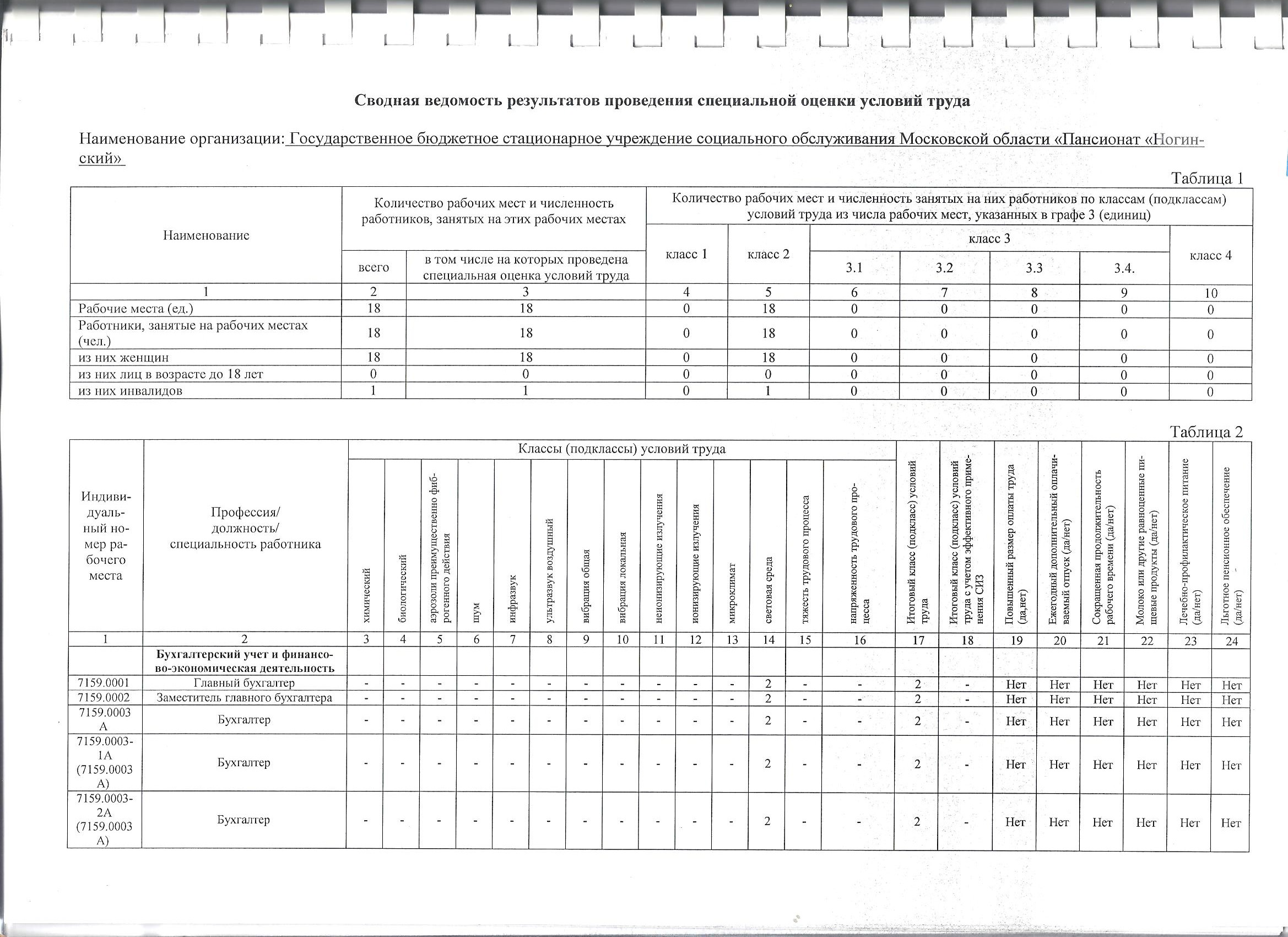 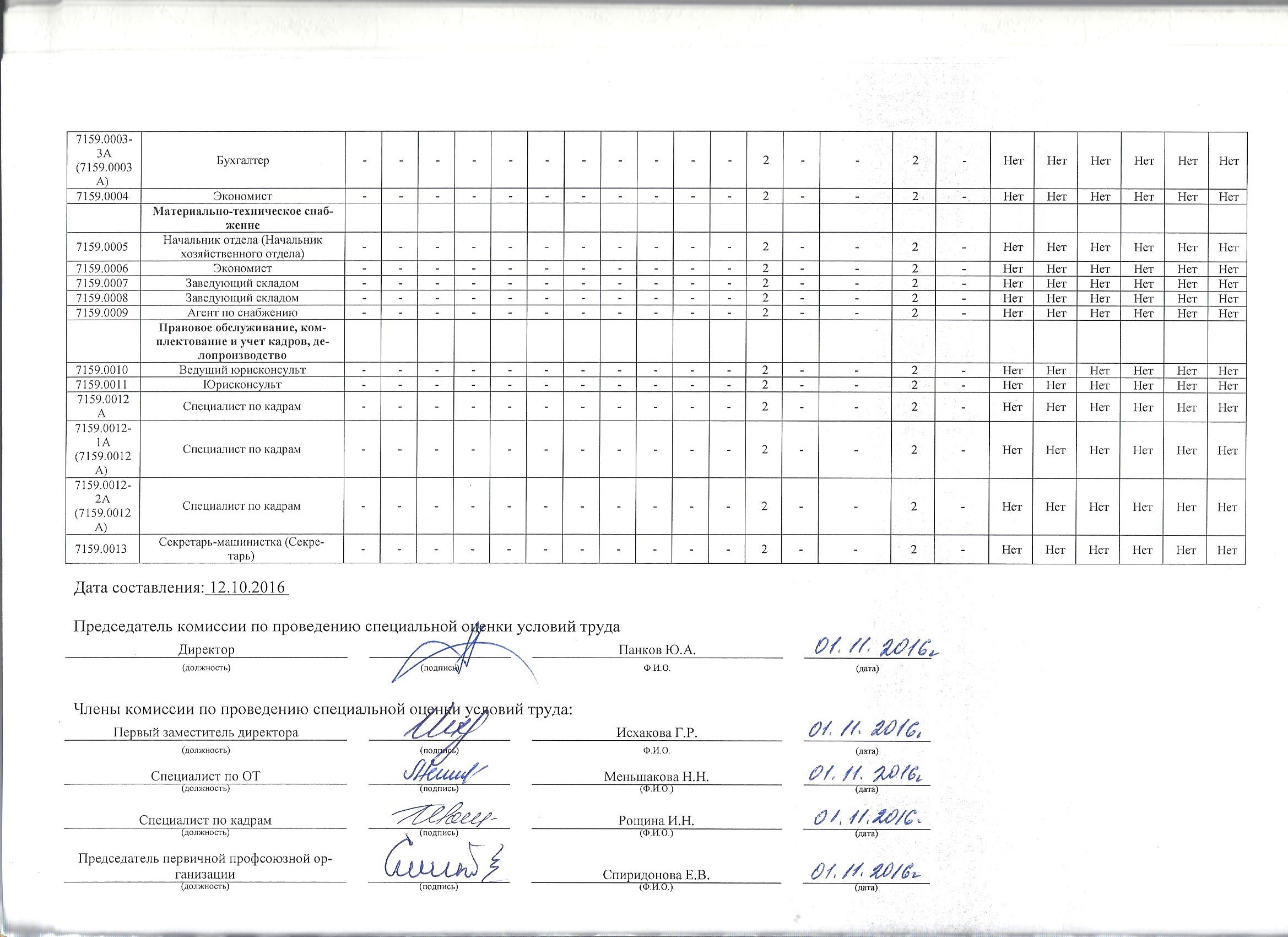 Сводная ведомость результатов проведения специальной оценки условий трудаНаименование организации:  Таблица 1Таблица 2Дата составления:  Председатель комиссии по проведению специальной оценки условий трудаЧлены комиссии по проведению специальной оценки условий труда:Эксперт(-ы) организации, проводившей специальную оценку условий труда:НаименованиеКоличество рабочих мест и численность работников, занятых на этих рабочих местахКоличество рабочих мест и численность работников, занятых на этих рабочих местахКоличество рабочих мест и численность занятых на них работников по классам (подклассам) условий труда из числа рабочих мест, указанных в графе 3 (единиц)Количество рабочих мест и численность занятых на них работников по классам (подклассам) условий труда из числа рабочих мест, указанных в графе 3 (единиц)Количество рабочих мест и численность занятых на них работников по классам (подклассам) условий труда из числа рабочих мест, указанных в графе 3 (единиц)Количество рабочих мест и численность занятых на них работников по классам (подклассам) условий труда из числа рабочих мест, указанных в графе 3 (единиц)Количество рабочих мест и численность занятых на них работников по классам (подклассам) условий труда из числа рабочих мест, указанных в графе 3 (единиц)Количество рабочих мест и численность занятых на них работников по классам (подклассам) условий труда из числа рабочих мест, указанных в графе 3 (единиц)Количество рабочих мест и численность занятых на них работников по классам (подклассам) условий труда из числа рабочих мест, указанных в графе 3 (единиц)НаименованиеКоличество рабочих мест и численность работников, занятых на этих рабочих местахКоличество рабочих мест и численность работников, занятых на этих рабочих местахкласс 1класс 2класс 3класс 3класс 3класс 3класс 4Наименованиевсегов том числе на которых проведена специальная оценка условий трудакласс 1класс 23.13.23.33.4.класс 412345678910Рабочие места (ед.)166166016600000Работники, занятые на рабочих местах (чел.)277277027700000из них женщин220220022000000из них лиц в возрасте до 18 лет000000000из них инвалидов242402400000Индивидуальный номер рабочего местаПрофессия/
должность/
специальность работника Классы (подклассы) условий трудаКлассы (подклассы) условий трудаКлассы (подклассы) условий трудаКлассы (подклассы) условий трудаКлассы (подклассы) условий трудаКлассы (подклассы) условий трудаКлассы (подклассы) условий трудаКлассы (подклассы) условий трудаКлассы (подклассы) условий трудаКлассы (подклассы) условий трудаКлассы (подклассы) условий трудаКлассы (подклассы) условий трудаКлассы (подклассы) условий трудаКлассы (подклассы) условий трудаИтоговый класс (подкласс) условий трудаИтоговый класс (подкласс) условий труда с учетом эффективного применения СИЗПовышенный размер оплаты труда (да,нет)Ежегодный дополнительный оплачиваемый отпуск (да/нет)Сокращенная продолжительность рабочего времени (да/нет)Молоко или другие равноценные пищевые продукты (да/нет)Лечебно-профилактическое питание  (да/нет)Льготное пенсионное обеспечение (да/нет)Индивидуальный номер рабочего местаПрофессия/
должность/
специальность работника химическийбиологическийаэрозоли преимущественно фиброгенного действияшуминфразвукультразвук воздушныйвибрация общаявибрация локальнаянеионизирующие излученияионизирующие излучениямикроклиматсветовая средатяжесть трудового процессанапряженность трудового процессаИтоговый класс (подкласс) условий трудаИтоговый класс (подкласс) условий труда с учетом эффективного применения СИЗПовышенный размер оплаты труда (да,нет)Ежегодный дополнительный оплачиваемый отпуск (да/нет)Сокращенная продолжительность рабочего времени (да/нет)Молоко или другие равноценные пищевые продукты (да/нет)Лечебно-профилактическое питание  (да/нет)Льготное пенсионное обеспечение (да/нет)123456789101112131415161718192021222324Общее руководство7147.0001 Директор (заведующий) гостиницы (кемпинга, пансионата) (Директор)-----------2--2-НетНетНетНетНетНет7147.0002 Первый заместитель  директора (заведующего) гостиницы (кемпинга, пансионата) (Первый заместитель директора)-----------2--2-НетНетНетНетНетНет7147.0003 Заместитель директора (заведующего) гостиницы (кемпинга, пансионата) (Заместитель директора по безопасности)-----------2--2-НетНетНетНетНетНет7147.0004 Заместитель директора (заведующего) гостиницы (кемпинга, пансионата) (Заместитель директора по медицинской части)-----------2--2-НетНетНетНетНетНет7147.0005 Инженер по охране труда (Специалист по охране труда)-----------2--2-НетНетНетНетНетНет7147.0006 Специалист по гражданской обороне-----------2--2-НетНетНетНетНетНет7147.0007 Дежурный по режиму-----------2--2-НетНетНетНетНетНетРемонтно-техническое и энергетическое обслуживание7147.0008 Инженер-----------2--2-НетНетНетНетНетНет7147.0009 Техник-----------2--2-НетНетНетНетНетНет7147.0010 Электроник-----------2--2-НетНетНетНетНетНет7147.0011 Рабочий по комплексному обслуживанию и ремонту зданий2-----------2-2-НетНетНетНетНетНет7147.0012 Электромонтер по ремонту и обслуживанию электрооборудования------------2-2-НетНетНетНетНетНет7147.0013 Слесарь-сантехник---2---2----2-2-НетНетНетНетНетНетОбслуживание и содержание зданий и территории7147.0014 Заведующий хозяйством-----------2--2-НетНетНетНетНетНет7147.0015 Плотник--22--------2-2-НетНетНетНетНетНет7147.0016 Сторож (вахтер)-----------2--2-НетНетНетНетНетНет7147.0017 Лифтер---2--2-----2-2-НетНетНетНетНетНет7147.0018 Уборщик территорий------------2-2-НетНетНетНетНетНет7147.0019 Уборщик производственных и служебных помещений (Уборщик служебных помещений)2-----------2-2-НетНетНетНетНетНетСоциально-трудовая реабилитация и культурно-массовое обслуживание7147.0020 Психолог-----------2--2-НетНетНетНетНетНет7147.0021 Специалист по реабилитации инвалидов-----------2--2-НетНетНетНетНетНет7147.0022 Специалист по социальной работе-----------2--2-НетНетНетНетНетНет7147.0023А Социальный работник-----------2--2-НетНетНетНетНетНет7147.0023-1А (7147.0023А) Социальный работник-----------2--2-НетНетНетНетНетНет7147.0023-2А (7147.0023А) Социальный работник-----------2--2-НетНетНетНетНетНет7147.0023-3А (7147.0023А) Социальный работник-----------2--2-НетНетНетНетНетНет7147.0024 Воспитатель-----------2--2-НетНетНетНетНетНет7147.0025 Культорганизатор-----------2--2-НетНетНетНетНетНет7147.0026 Инструктор по труду-----------2--2-НетНетНетНетНетНетОрганизация питания7147.0027 Заведующий столовой----------22--2-НетНетНетНетНетНет7147.0028 Заведующий производством (шеф-повар)----------22--2-НетНетНетНетНетНет7147.0029 Повар--------2-2-2-2-НетНетНетНетНетНет7147.0030 Официант---2--------2-2-НетНетНетНетНетНет7147.0031 Кухонный рабочий---2--------2-2-НетНетНетНетНетНетТранспортное обслуживание и погрузо-разгрузочные работы7147.0032 Механик-----------2--2-НетНетНетНетНетНет7147.0033 Водитель автомобиля2--2--22----222-НетНетНетНетНетНет7147.0034 Водитель автомобиля2--2--22----222-НетНетНетНетНетНет7147.0035 Водитель автомобиля2--2--22----222-НетНетНетНетНетНет7147.0036 Водитель автомобиля2--2--22----222-НетНетНетНетНетНет7147.0037 Водитель автомобиля2--2--22----222-НетНетНетНетНетНет7147.0038 Водитель автомобиля2--2--22----222-НетНетНетНетНетНет7147.0039 Подсобный рабочий (транспортный)------------2-2-НетНетНетНетНетНет7147.0040 Грузчик------------2-2-НетНетНетНетНетНетБытовое обслуживание7147.0041 Заведующий прачечной-----------2--2-НетНетНетНетНетНет7147.0042А Машинист по стирке и ремонту спецодежды---2------2-2-2-НетНетНетНетНетНет7147.0042-1А (7147.0042А) Машинист по стирке и ремонту спецодежды---2------2-2-2-НетНетНетНетНетНет7147.0042-2А (7147.0042А) Машинист по стирке и ремонту спецодежды---2------2-2-2-НетНетНетНетНетНет7147.0042-3А (7147.0042А) Машинист по стирке и ремонту спецодежды---2------2-2-2-НетНетНетНетНетНет7147.0043 Парикмахер---2---2----2-2-НетНетНетНетНетНетМедицинское обслуживание. Отделение геронтологии7147.0044 Заведующий отделением-----------2--2-НетНетНетНетНетНет7147.0045 Врач-специалист (Врач- терапевт)-----------2--2-НетНетНетНетНетНет7147.0046 Врач-специалист (Врач-психиатр)-----------2--2-НетНетНетНетНетНет7147.0047 Врач-специалист (Врач по ЛФК) -----------2-22-НетНетНетНетНетНет7147.0048 Врач-специалист (Врач-невропатолог)-----------2--2-НетНетНетНетНетНет7147.0049 Врач-специалист (Врач-окулист)-----------2--2-НетНетНетНетНетНет7147.0050 Врач-специалист (Врач-ЛОР)-----------2--2-НетНетНетНетНетНет7147.0051 Врач-специалист (Врач-диетолог)-----------2--2-НетНетНетНетНетНет7147.0052 Медицинская сестра (диетическая)-----------2--2-НетНетНетНетНетНет7147.0053 Врач-специалист (Врач-стоматолог)---2---2---2--2-НетНетНетНетНетНет7147.0054 Медицинская сестра (стоматологическая)2----------2--2-НетНетНетНетНетНет7147.0055 Главная медицинская сестра-----------2--2-НетНетНетНетНетНет7147.0056 Медицинская сестра2----------2--2-НетНетНетНетНетНет7147.0057 Лаборант (Медицинский лаборант)-----------2--2-НетНетНетНетНетНет7147.0058 Медицинский дезинфектор2-----------2-2-НетНетНетНетНетНет7147.0059 Медицинский регистратор-----------2--2-НетНетНетНетНетНет7147.0060 Фармацевт-----------2--2-НетНетНетНетНетНет7147.0061 Сестра-хозяйка-----------2--2-НетНетНетНетНетНет7147.0062А Санитарка (палатная)2-----------2-2-НетНетНетНетНетНет7147.0062-1А (7147.0062А) Санитарка (палатная)2-----------2-2-НетНетНетНетНетНет7147.0062-2А (7147.0062А) Санитарка (палатная)2-----------2-2-НетНетНетНетНетНет7147.0063 Санитарка (буфетчица)2-----------2-2-НетНетНетНетНетНет7147.0064 Санитарка (ванщица)2-----------2-2-НетНетНетНетНетНет7147.0065А Санитарка (уборщица)2-----------2-2-НетНетНетНетНетНет7147.0065-1А (7147.0065А) Санитарка (уборщица)2-----------2-2-НетНетНетНетНетНет7147.0065-2А (7147.0065А) Санитарка (уборщица)2-----------2-2-НетНетНетНетНетНет7147.0065-3А (7147.0065А) Санитарка (уборщица)2-----------2-2-НетНетНетНетНетНетМедицинское обслуживание. Отделение милосердия7147.0066А Заведующий отделением-----------2--2-НетНетНетНетНетНет7147.0066-1А (7147.0066А) Заведующий отделением-----------2--2-НетНетНетНетНетНет7147.0066-2А (7147.0066А) Заведующий отделением-----------2--2-НетНетНетНетНетНет7147.0066-3А (7147.0066А) Заведующий отделением-----------2--2-НетНетНетНетНетНет7147.0067А Старшая медицинская сестра-----------2--2-НетНетНетНетНетНет7147.0067-1А (7147.0067А) Старшая медицинская сестра-----------2--2-НетНетНетНетНетНет7147.0067-2А (7147.0067А) Старшая медицинская сестра-----------2--2-НетНетНетНетНетНет7147.0067-3А (7147.0067А) Старшая медицинская сестра-----------2--2-НетНетНетНетНетНет7147.0068А Медицинская сестра2----------2--2-НетНетНетНетНетНет7147.0068-1А (7147.0068А) Медицинская сестра2----------2--2-НетНетНетНетНетНет7147.0068-2А (7147.0068А) Медицинская сестра2----------2--2-НетНетНетНетНетНет7147.0068-3А (7147.0068А) Медицинская сестра2----------2--2-НетНетНетНетНетНет7147.0068-4А (7147.0068А) Медицинская сестра2----------2--2-НетНетНетНетНетНет7147.0068-5А (7147.0068А) Медицинская сестра2----------2--2-НетНетНетНетНетНет7147.0068-6А (7147.0068А) Медицинская сестра2----------2--2-НетНетНетНетНетНет7147.0068-7А (7147.0068А) Медицинская сестра2----------2--2-НетНетНетНетНетНет7147.0068-8А (7147.0068А) Медицинская сестра2----------2--2-НетНетНетНетНетНет7147.0069 Медицинская сестра (диетическая)-----------2--2-НетНетНетНетНетНет7147.0070 Медицинская сестра по массажу-----------22-2-НетНетНетНетНетНет7147.0071 Медицинская сестра по физиотерапии--------2--2--2-НетНетНетНетНетНет7147.0072 Инструктор по лечебной физкультуре-----------2112-НетНетНетНетНетНет7147.0073А Сестра-хозяйка-----------2--2-НетНетНетНетНетНет7147.0073-1А (7147.0073А) Сестра-хозяйка-----------2--2-НетНетНетНетНетНет7147.0073-2А (7147.0073А) Сестра-хозяйка-----------2--2-НетНетНетНетНетНет7147.0074А Санитарка (палатная)2-----------2-2-НетНетНетНетНетНет7147.0074-1А (7147.0074А) Санитарка (палатная)2-----------2-2-НетНетНетНетНетНет7147.0074-2А (7147.0074А) Санитарка (палатная)2-----------2-2-НетНетНетНетНетНет7147.0074-3А (7147.0074А) Санитарка (палатная)2-----------2-2-НетНетНетНетНетНет7147.0074-4А (7147.0074А) Санитарка (палатная)2-----------2-2-НетНетНетНетНетНет7147.0074-5А (7147.0074А) Санитарка (палатная)2-----------2-2-НетНетНетНетНетНет7147.0074-6А (7147.0074А) Санитарка (палатная)2-----------2-2-НетНетНетНетНетНет7147.0075А Санитарка (палатная)2-----------2-2-НетНетНетНетНетНет7147.0075-1А (7147.0075А) Санитарка (палатная)2-----------2-2-НетНетНетНетНетНет7147.0075-2А (7147.0075А) Санитарка (палатная)2-----------2-2-НетНетНетНетНетНет7147.0075-3А (7147.0075А) Санитарка (палатная)2-----------2-2-НетНетНетНетНетНет7147.0075-4А (7147.0075А) Санитарка (палатная)2-----------2-2-НетНетНетНетНетНет7147.0075-5А (7147.0075А) Санитарка (палатная)2-----------2-2-НетНетНетНетНетНет7147.0075-6А (7147.0075А) Санитарка (палатная)2-----------2-2-НетНетНетНетНетНет7147.0076А Санитарка (буфетчица)2-----------2-2-НетНетНетНетНетНет7147.0076-1А (7147.0076А) Санитарка (буфетчица)2-----------2-2-НетНетНетНетНетНет7147.0076-2А (7147.0076А) Санитарка (буфетчица)2-----------2-2-НетНетНетНетНетНет7147.0076-3А (7147.0076А) Санитарка (буфетчица)2-----------2-2-НетНетНетНетНетНет7147.0076-4А (7147.0076А) Санитарка (буфетчица)2-----------2-2-НетНетНетНетНетНет7147.0077А Санитарка (ванщица)2-----------2-2-НетНетНетНетНетНет7147.0077-1А (7147.0077А) Санитарка (ванщица)2-----------2-2-НетНетНетНетНетНет7147.0077-2А (7147.0077А) Санитарка (ванщица)2-----------2-2-НетНетНетНетНетНет7147.0077-3А (7147.0077А) Санитарка (ванщица)2-----------2-2-НетНетНетНетНетНет7147.0077-4А (7147.0077А) Санитарка (ванщица)2-----------2-2-НетНетНетНетНетНет7147.0077-5А (7147.0077А) Санитарка (ванщица)2-----------2-2-НетНетНетНетНетНетОтделение трудовой реабилитации7147.0078 Заведующий отделением-----------2--2-НетНетНетНетНетНет7147.0079 Инструктор по труду-----------2--2-НетНетНетНетНетНет7147.0080 Дворник------------2-2-НетНетНетНетНетНет7147.0081 Рабочий зеленого хозяйства------------2-2-НетНетНетНетНетНет7147.0082 Овощевод------------2-2-НетНетНетНетНетНетЭЛЕКТРОГОРСКОЕ ОТДЕЛЕНИЕ "ПАНСИОНАТА "НОГИНСКИЙ"Общее руководство7147.0083 Заведующий отделением-----------2--2-НетНетНетНетНетНетМатериально-техническое снабжение7147.0084 Заведующий складом-----------2--2-НетНетНетНетНетНетРемонтно-техническое и энергетическое обслуживание7147.0085 Рабочий по комплексному обслуживанию и ремонту зданий2-----------2-2-НетНетНетНетНетНетСоциально-трудовая реабилитация и культурно-массовое обслуживание7147.0086 Психолог-----------2--2-НетНетНетНетНетНет7147.0087 Культорганизатор-----------2--2-НетНетНетНетНетНет7147.0088 Специалист по социальной работе-----------2--2-НетНетНетНетНетНетОрганизация питания7147.0089 Заведующий производством (шеф-повар)----------22--2-НетНетНетНетНетНет7147.0090 Повар--------2-2-2-2-НетНетНетНетНетНет7147.0091 Официант---2--------2-2-НетНетНетНетНетНет7147.0092 Кухонный рабочий---2--------2-2-НетНетНетНетНетНетБытовое обслуживание7147.0093 Машинист по стирке и ремонту спецодежды---2------2-2-2-НетНетНетНетНетНет7147.0094 Парикмахер---2---2----2-2-НетНетНетНетНетНетОбслуживание и содержание зданий и территории7147.0095 Заведующий хозяйством-----------2--2-НетНетНетНетНетНет7147.0096 Уборщик производственных и служебных помещений (Уборщик служебных помещений)2-----------2-2-НетНетНетНетНетНет7147.0097 Дворник------------2-2-НетНетНетНетНетНетТранспортное обслуживание и погрузо-разгрузочные работы7147.0098 Подсобный рабочий (транспортный)------------2-2-НетНетНетНетНетНет7147.0099 Водитель автомобиля2--2--22----222-НетНетНетНетНетНетМедицинское обслуживание7147.0100 Врач-специалист (Врач- терапевт)-----------2--2-НетНетНетНетНетНет7147.0101 Врач-специалист (Врач-невропатолог)-----------2--2-НетНетНетНетНетНет7147.0102 Врач-специалист (Врач-психиатр)-----------2--2-НетНетНетНетНетНет7147.0103 Старшая медицинская сестра-----------2--2-НетНетНетНетНетНет7147.0104 Медицинская сестра2----------2--2-НетНетНетНетНетНет7147.0105 Медицинская сестра (диетическая)-----------2--2-НетНетНетНетНетНет7147.0106 Медицинская сестра по массажу-----------22-2-НетНетНетНетНетНет7147.0107 Сестра-хозяйка-----------2--2-НетНетНетНетНетНет7147.0108 Санитарка (палатная)2-----------2-2-НетНетНетНетНетНет7147.0109 Санитарка (буфетчица)2-----------2-2-НетНетНетНетНетНет7147.0110 Санитарка (ванщица)2-----------2-2-НетНетНетНетНетНет7147.0111 Санитарка (уборщица)2-----------2-2-НетНетНетНетНетНетЛОСИНО-ПЕТРОВСКОЕ ОТДЕЛЕНИЕ ПАНСИОНАТА "НОГИНСКИЙ"Общее руководство7147.0112 Заведующий отделением-----------2--2-НетНетНетНетНетНетОбслуживание и содержание зданий и территорий7147.0113 Заведующий хозяйством-----------2--2-НетНетНетНетНетНетБытовое обслуживание7147.0114 Парикмахер---2---2----2-2-НетНетНетНетНетНетСоциально-трудовая реабилитация и культурно-массовое обслуживание7147.0115 Психолог-----------2--2-НетНетНетНетНетНет7147.0116 Культорганизатор-----------2--2-НетНетНетНетНетНетМедицинское обслуживание7147.0117 Медицинская сестра по массажу-----------22-2-НетНетНетНетНетНет7147.0118 Сестра-хозяйка-----------2--2-НетНетНетНетНетНетДиректорПанков Ю.А.20.09.2016г.(должность)(подпись)Ф.И.О.(дата)Первый заместитель директораИсхакова Г.Р.20.09.2016г.(должность)(подпись)Ф.И.О.(дата)Специалист по ОТМеньшакова Н.Н.20.09.2016г.(должность)(подпись)(Ф.И.О.)(дата)Специалист по кадрамРощина И.Н.20.09.2016г.(должность)(подпись)(Ф.И.О.)(дата)Председатель первичной профсоюзной организацииСпиридонова Е.В.20.09.2016г.(должность)(подпись)(Ф.И.О.)(дата)1796Молотков Дмитрий Александрович16.08.2016г.(№ в реестре экспертов)(подпись)(Ф.И.О.)(дата)